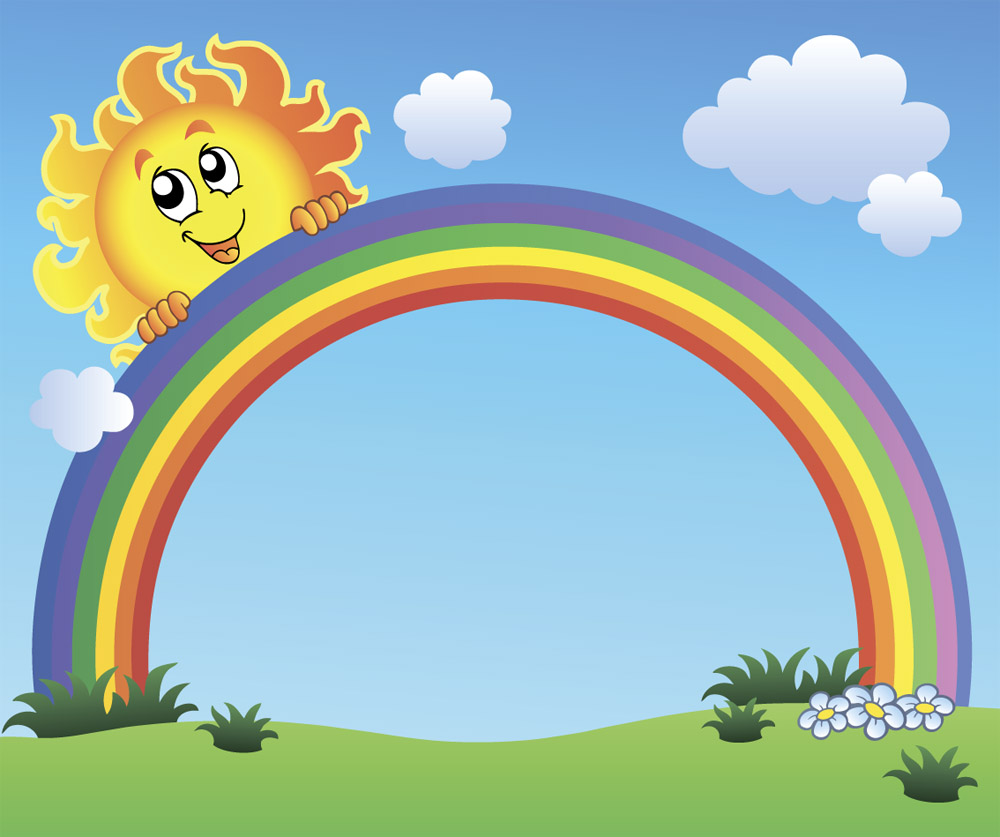 Лучше отказатьсяот просмотра мультфильма, если:- он перенасыщен яркими цветами(яркие цвета принуждают детей концентрироваться и уходить с головой в яркий мир героев и красок)- герои м/ф общаются только между собой, отсутствуют монологи ( герои должны ставить маленькому зрителю вопрос или размышлять о проблеме вслух в одиночестве)Приметы июля- 3 июля дождь - идти емуещё сорок дней.-Сильная роса на Ивана Купала (7 июля) к урожаю огурцов.-Ясно на Петров день –год хорошим будет.- Сухая погода на Степанов день (27 июля) обещает хорошую осень.Летние загадкиСолнце печёт, липа цветёт. 
Рожь поспевает, когда это бывает? 
(Лето.)Ну-ка, кто из вас ответит:Не огонь, а больно жжет,Не фонарь, а ярко светит,И не пекарь, а печет?(Солнце.)Шевелились у цветка, Все четыре лепестка.Я сорвать его хотел,А он вспорхнул и улетел.(Бабочка.)Безопасность на воде- Купаться надо часачерез полтора после еды.- Если температура водыменее +16 °С, то купатьсявообще не рекомендуется.-При температуре водыот +17 до +19 °С итемпературе воздухаоколо 25 °С, в водене следует находитьсяболее 10-15 минут.- Никогда не  купайтесь в заболоченных местах.Психологическая безопасность детей«Детству - нет!».Родители относятсяк малышу не по возрасту,постоянно упрекают в детских шалостях, постоянно ставят задачу стать серьезным.Как итог лишаютребенка детства, лишают возможности отвлечьсяи отдохнуть. Выраста, такие не наигравшиеся люди чувствуют потребность в «детской» разрядке и одновременно чувствуют вину за эти слабости.Стихи о летеЯрко солнце светит.
В воздухе тепло.
И куда ни взглянешь —
Всё кругом светло!
По лугу пестреют
Яркие цветы.
Золотом облиты
Темные листы.

И. Суриков